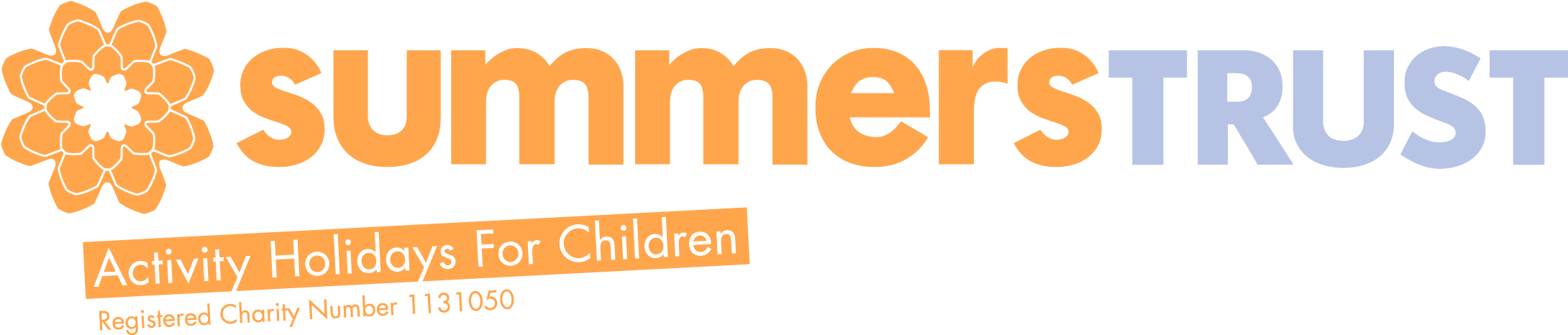 SCHOOLSCHOOLSCHOOLSCHOOLSCHOOLSCHOOLSCHOOLSCHOOLSCHOOLSCHOOLSCHOOLSCHOOLSCHOOLSCHOOLSCHOOLSCHOOLSchool name:School name:Address:Address:Address:Address:Postcode:Postcode:Borough:Borough:NOMINATORNOMINATORNOMINATORNOMINATORNOMINATORNOMINATORNOMINATORNOMINATORNOMINATORNOMINATORNOMINATORNOMINATORNOMINATORNOMINATORNOMINATORNOMINATORName(s):Name(s):        School no:        School no:        School no:        School no:        School no:        School no:        School no:Mobile no:Mobile no:Mobile no:Additional no:Additional no:Additional no:Additional no:Tel Numbers:Tel Numbers:Relationship to nominated child:Relationship to nominated child:Relationship to nominated child:Relationship to nominated child:NOMINATED CHILDNOMINATED CHILDNOMINATED CHILDNOMINATED CHILDNOMINATED CHILDNOMINATED CHILDNOMINATED CHILDNOMINATED CHILDNOMINATED CHILDNOMINATED CHILDNOMINATED CHILDNOMINATED CHILDNOMINATED CHILDNOMINATED CHILDNOMINATED CHILDNOMINATED CHILDName(s):Name(s):NO NAME REQUIRED AT THIS STAGENO NAME REQUIRED AT THIS STAGENO NAME REQUIRED AT THIS STAGENO NAME REQUIRED AT THIS STAGENO NAME REQUIRED AT THIS STAGENO NAME REQUIRED AT THIS STAGENO NAME REQUIRED AT THIS STAGENO NAME REQUIRED AT THIS STAGENO NAME REQUIRED AT THIS STAGENO NAME REQUIRED AT THIS STAGENO NAME REQUIRED AT THIS STAGENO NAME REQUIRED AT THIS STAGENO NAME REQUIRED AT THIS STAGENO NAME REQUIRED AT THIS STAGEDate of birth:Date of birth:Child’s gender:Child’s gender:How does the nominated child meet the criteria? (see supporting holiday information) How does the nominated child meet the criteria? (see supporting holiday information) How does the nominated child meet the criteria? (see supporting holiday information) How does the nominated child meet the criteria? (see supporting holiday information) How does the nominated child meet the criteria? (see supporting holiday information) How does the nominated child meet the criteria? (see supporting holiday information) How does the nominated child meet the criteria? (see supporting holiday information) How does the nominated child meet the criteria? (see supporting holiday information) How does the nominated child meet the criteria? (see supporting holiday information) How does the nominated child meet the criteria? (see supporting holiday information) How does the nominated child meet the criteria? (see supporting holiday information) How does the nominated child meet the criteria? (see supporting holiday information) How does the nominated child meet the criteria? (see supporting holiday information) How does the nominated child meet the criteria? (see supporting holiday information) How does the nominated child meet the criteria? (see supporting holiday information) How does the nominated child meet the criteria? (see supporting holiday information) What benefits do you feel the child will gain from attending a Summers Trust holiday?What benefits do you feel the child will gain from attending a Summers Trust holiday?What benefits do you feel the child will gain from attending a Summers Trust holiday?What benefits do you feel the child will gain from attending a Summers Trust holiday?What benefits do you feel the child will gain from attending a Summers Trust holiday?What benefits do you feel the child will gain from attending a Summers Trust holiday?What benefits do you feel the child will gain from attending a Summers Trust holiday?What benefits do you feel the child will gain from attending a Summers Trust holiday?What benefits do you feel the child will gain from attending a Summers Trust holiday?What benefits do you feel the child will gain from attending a Summers Trust holiday?What benefits do you feel the child will gain from attending a Summers Trust holiday?What benefits do you feel the child will gain from attending a Summers Trust holiday?What benefits do you feel the child will gain from attending a Summers Trust holiday?What benefits do you feel the child will gain from attending a Summers Trust holiday?What benefits do you feel the child will gain from attending a Summers Trust holiday?What benefits do you feel the child will gain from attending a Summers Trust holiday?ADDITIONAL INFORMATIONADDITIONAL INFORMATIONADDITIONAL INFORMATIONADDITIONAL INFORMATIONADDITIONAL INFORMATIONADDITIONAL INFORMATIONADDITIONAL INFORMATIONADDITIONAL INFORMATIONADDITIONAL INFORMATIONADDITIONAL INFORMATIONADDITIONAL INFORMATIONADDITIONAL INFORMATIONADDITIONAL INFORMATIONADDITIONAL INFORMATIONADDITIONAL INFORMATIONADDITIONAL INFORMATIONDoes the child fall into any of the following categories: *please provide specific details bellowDoes the child fall into any of the following categories: *please provide specific details bellowDoes the child fall into any of the following categories: *please provide specific details bellowDoes the child fall into any of the following categories: *please provide specific details bellowDoes the child fall into any of the following categories: *please provide specific details bellowDoes the child fall into any of the following categories: *please provide specific details bellowDoes the child fall into any of the following categories: *please provide specific details bellowDoes the child fall into any of the following categories: *please provide specific details bellowDoes the child fall into any of the following categories: *please provide specific details bellowDoes the child fall into any of the following categories: *please provide specific details bellowDoes the child fall into any of the following categories: *please provide specific details bellowDoes the child fall into any of the following categories: *please provide specific details bellowDoes the child fall into any of the following categories: *please provide specific details bellowDoes the child fall into any of the following categories: *please provide specific details bellowDoes the child fall into any of the following categories: *please provide specific details bellowDoes the child fall into any of the following categories: *please provide specific details bellow Pupil Premium (PP)Child on a protection plan (CP)Child adopted Pupil Premium (PP)Child on a protection plan (CP)Child adopted Pupil Premium (PP)Child on a protection plan (CP)Child adopted EALChild on a child in need plan (CIN)Child asylum seeker/refugee EALChild on a child in need plan (CIN)Child asylum seeker/refugee EALChild on a child in need plan (CIN)Child asylum seeker/refugee EALChild on a child in need plan (CIN)Child asylum seeker/refugee SENDChild referred to MASH or social servicesChild engaging with mental health services (CAHMS) SENDChild referred to MASH or social servicesChild engaging with mental health services (CAHMS) SENDChild referred to MASH or social servicesChild engaging with mental health services (CAHMS) SENDChild referred to MASH or social servicesChild engaging with mental health services (CAHMS) SENDChild referred to MASH or social servicesChild engaging with mental health services (CAHMS) SENDChild referred to MASH or social servicesChild engaging with mental health services (CAHMS) SENDChild referred to MASH or social servicesChild engaging with mental health services (CAHMS) Looked after childAllocated a social worker Child referred to the educational psychologist Looked after childAllocated a social worker Child referred to the educational psychologist*specific details*specific details*specific details*specific details*specific details*specific details*specific details*specific details*specific details*specific details*specific details*specific details*specific details*specific details*specific details*specific detailsOptional extra supporting evidence for considerationOptional extra supporting evidence for considerationOptional extra supporting evidence for considerationOptional extra supporting evidence for considerationOptional extra supporting evidence for considerationOptional extra supporting evidence for considerationOptional extra supporting evidence for considerationOptional extra supporting evidence for considerationOptional extra supporting evidence for considerationOptional extra supporting evidence for considerationOptional extra supporting evidence for considerationOptional extra supporting evidence for considerationOptional extra supporting evidence for considerationOptional extra supporting evidence for considerationOptional extra supporting evidence for considerationOptional extra supporting evidence for considerationDate receivedSelectionYesNowww.summerstrust.co.ukwww.summerstrust.co.ukwww.summerstrust.co.ukwww.summerstrust.co.ukwww.summerstrust.co.uk